                                       ZAJKO V SNEHU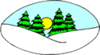 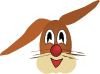 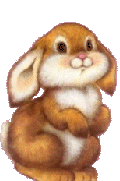 HOPKÁ Z---------------    DOLU B---------   ,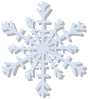 ZASYPANÝ JE KRAJ S-----------------.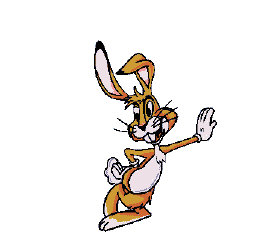 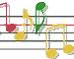 POSKOČÍ SI VESELO,  S-------------- SA MU ZACHCELO.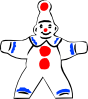          VTOM NA LÚKE P---------- -------ZBADÁ, ČOŽE TU V TEJ CHVÍLI HĽADÁ?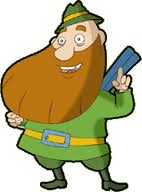 NETUŠÍ TO VERU NIK, ŽEBY TO BOL P-----------------?                        IDE BLIŽŠIE Z------------ TROŠKU, K NÔŽKE KLADIE TICHO NÔŽKU.                       VEĽKÝ BIELY TENTO PÁN, ZAMÁVAL VŠAK NAŇHO SÁM.                            NEBOJ SA MA MILÝ Z----------,  ZO SNEHU SOM IBA P----------.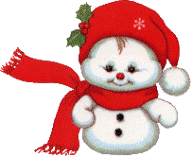 NEROBÍM ZLE VERU TAK, VIDÍŠ SÁM SOM S-----------------.